I/Chúng tôi lo ngại về các lĩnh vực sau:Quý vị đã thảo luận mối lo ngại này với ai trước đây?Cho Phép Công Bố Dữ Liệu Giáo DụcBằng cách đồng ý tham gia cuộc họp IEP được tạo điều kiện, tôi cho phép Học Khu _______________________ và nhân viên, người đại diện và nhà thầu của học khu chia sẻ thông tin với Bộ Giáo Dục Oregon và người cố vấn được chỉ định về danh tính, nhu cầu của con tôi và các vấn đề liên quan đến những bất đồng về chương trình giáo dục. Tôi hiểu rằng thông tin này sẽ được bảo mật.Ngày: _________________________ 	Phụ huynh/Người giám hộ: ___________________________________Một cuộc họp IEP được tạo điều kiện sẽ không được tổ chức cho đến khi ODE nhận được bản cho phép đã ký này.Hỗ Trợ Người Tham GiaĐể Yêu Cầu một Cuộc Họp IEP Được Tạo Điều KiệnHướng dẫnBốn tuần trước ngày IEP, hãy điền tất cả thông tin cần thiết vào đơn. Đơn này phải được điền bởi học khu và phụ huynh. Phụ huynh phải ký phần cho phép công bố dữ liệu giáo dục.Phụ huynh có thể gửi đơn này một cách độc lập hoặc học khu có thể gửi đơn này thay cho phụ huynh.Gửi đơn qua email trực tiếp cho Nhóm Pháp Lý của Bộ Giáo Dục Oregon tại ode.disputeresolution@ode.state.or.us và đơn này sẽ được xem xét có điền đầy đủ chưa. Nếu đơn đã được điền đầy đủ, một người cố vấn sẽ được chỉ định và cả hai bên sẽ được thông báo. Người cố vấn sẽ liên hệ với các bên để lên lịch cho cuộc họp IEP được tạo điều kiện.Để biết thêm thông tin, vui lòng liên hệ:Mike Franklin, Chuyên Gia Pháp Lý mike.franklin@ode.state.or.us503-947-5634Vui lòng truy cập trang web Giải Quyết Tranh Chấp của ODE tại:https://www.oregon.gov/ode/rules-and-policies/Pages/Dispute-Resolution.aspxThông Tin FIEP cho Bên Yêu CầuBộ Giáo Dục Oregon cung cấp một người cố vấn miễn phí cho những người tham gia, để hỗ trợ trường học và phụ huynh đạt được sự đồng thuận về sự phát triển của IEP.Mục tiêu của quy trình IEP được tạo điều kiện là phát triển một IEP toàn diện, cho phép cung cấp Giáo Dục Công Cộng Thích Hợp Miễn Phí.Việc tạo điều kiện sẽ chỉ diễn ra nếu các thành viên được yêu cầu trong nhóm có mặt.Sử dụng người cố vấn là tự nguyện và không thể được sử dụng để trì hoãn hoặc từ chối quyền của phụ huynh hoặc học sinh đối với phiên điều trần theo thủ tục tố tụng.Người cố vấn sẽ KHÔNG được gọi để làm chứng trong bất kỳ phiên điều trần tiếp theo nào.Chính sách của Hội Đồng Giáo Dục Tiểu Bang và ưu tiên của Bộ Giáo Dục Oregon là sẽ không có sự phân biệt đối xử hoặc quấy rối vì lý do chủng tộc, màu da, tôn giáo, giới tính, tình trạng hôn nhân, xu hướng tình dục, nguồn gốc quốc gia, tuổi tác hoặc tình trạng khuyết tật trong bất kỳ chương trình giáo dục, hoạt động hoặc việc làm nào. Những ai có thắc mắc về cơ hội bình đẳng và không phân biệt đối xử nên liên hệ với Phó Giám Đốc Công Huấn (Deputy Superintendent of Public Instruction) tại Bộ Giáo Dục Oregon (Oregon Department of Education), 255 Capitol Street NE, Salem, Oregon 97310; điện thoại 503-947-5740; hoặc fax 503-378-4772.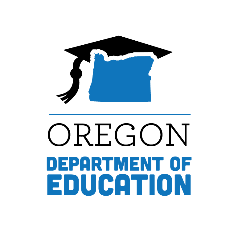 Bộ Giáo Dục OregonMẫu Yêu Cầu IEP Được Tạo Điều KiệnBộ Giáo Dục OregonMẫu Yêu Cầu IEP Được Tạo Điều KiệnBộ Giáo Dục OregonMẫu Yêu Cầu IEP Được Tạo Điều KiệnBộ Giáo Dục OregonMẫu Yêu Cầu IEP Được Tạo Điều KiệnBộ Giáo Dục OregonMẫu Yêu Cầu IEP Được Tạo Điều KiệnBộ Giáo Dục OregonMẫu Yêu Cầu IEP Được Tạo Điều KiệnBộ Giáo Dục OregonMẫu Yêu Cầu IEP Được Tạo Điều KiệnBộ Giáo Dục OregonMẫu Yêu Cầu IEP Được Tạo Điều KiệnBộ Giáo Dục OregonMẫu Yêu Cầu IEP Được Tạo Điều KiệnBộ Giáo Dục OregonMẫu Yêu Cầu IEP Được Tạo Điều KiệnBộ Giáo Dục OregonMẫu Yêu Cầu IEP Được Tạo Điều Kiện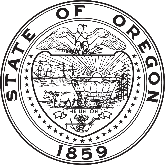 Người hoặc tổ chức yêu cầu IEP được tạo điều kiện:Người hoặc tổ chức yêu cầu IEP được tạo điều kiện:Người hoặc tổ chức yêu cầu IEP được tạo điều kiện:Người hoặc tổ chức yêu cầu IEP được tạo điều kiện:Người hoặc tổ chức yêu cầu IEP được tạo điều kiện:Người hoặc tổ chức yêu cầu IEP được tạo điều kiện:Người hoặc tổ chức yêu cầu IEP được tạo điều kiện:Phụ huynhHọc khuHọc sinh trưởng thànhHọc sinh trưởng thànhHọc sinh trưởng thànhKhác (mô tả):Ngày họp IEP cuối cùng (tháng/ngày/năm):Ngày họp IEP cuối cùng (tháng/ngày/năm):Ngày họp IEP cuối cùng (tháng/ngày/năm):Ngày họp IEP cuối cùng (tháng/ngày/năm):Ngày họp IEP cuối cùng (tháng/ngày/năm):Ngày họp IEP cuối cùng (tháng/ngày/năm):Đánh giá cuối cùng được thực hiện (tháng/ngày/năm):Đánh giá cuối cùng được thực hiện (tháng/ngày/năm):Đánh giá cuối cùng được thực hiện (tháng/ngày/năm):Loại IEP:Loại IEP:Ban đầuHàng nămHàng nămHàng nămKhác (mô tả):Nhận dạng, đánh giá hoặc đánh giá lạiNhận dạng, đánh giá hoặc đánh giá lạiDịch vụ ESYKhả năng học tập và chức năng hiện tạiKhả năng học tập và chức năng hiện tạiViệc sắp đặtMục tiêu hàng năm có thể đo lường được và/hoặc mục tiêu/điểm chuẩn ngắn hạnMục tiêu hàng năm có thể đo lường được và/hoặc mục tiêu/điểm chuẩn ngắn hạnDịch vụ liên quanĐánh giá giáo dục độc lập Đánh giá giáo dục độc lập Công nghệ hỗ trợ Dịch vụ phục hồi COVID-19 được cá nhân hóaDịch vụ phục hồi COVID-19 được cá nhân hóaBáo cáo tiến độHỗ trợ hoặc dịch vụ bổ sung, bao gồm phương cách hỗ trợ/sửa đổiHỗ trợ hoặc dịch vụ bổ sung, bao gồm phương cách hỗ trợ/sửa đổiKỷ luật/Hành viThực hiện IEPThực hiện IEPChuyển tiếp thứ cấpKhác (mô tả):Tên học sinh:Tên học sinh:Ngày sinh:Ngày sinh:Ngày sinh:Ngày sinh:Ngày sinh:Tên phụ huynh/người giám hộ:Tên phụ huynh/người giám hộ:Tên phụ huynh/người giám hộ:Tên phụ huynh/người giám hộ:Tên phụ huynh/người giám hộ:Địa chỉ dòng 1:Địa chỉ dòng 1:Địa chỉ dòng 2:Địa chỉ dòng 2:Thành phố:Thành phố:Mã ZIP:Mã ZIP:Mã ZIP:Số điện thoại chính:Số điện thoại chính:Số điện thoại chính:Nhà:Nhà:Nhà:Di động:Địa chỉ email chính:Địa chỉ email chính:Địa chỉ email chính:Ngôn ngữ chính tại nhà:Ngôn ngữ chính tại nhà:Ngôn ngữ chính tại nhà:Học khu:Trường học:Trường học:Cấp lớp:Đứa trẻ này có nhận được các dịch vụ giáo dục đặc biệt không?Đứa trẻ này có nhận được các dịch vụ giáo dục đặc biệt không?Đứa trẻ này có nhận được các dịch vụ giáo dục đặc biệt không?Đứa trẻ này có nhận được các dịch vụ giáo dục đặc biệt không?Đứa trẻ này có nhận được các dịch vụ giáo dục đặc biệt không?Đứa trẻ này có nhận được các dịch vụ giáo dục đặc biệt không?Đứa trẻ này có nhận được các dịch vụ giáo dục đặc biệt không?Đứa trẻ này có nhận được các dịch vụ giáo dục đặc biệt không?Đứa trẻ này có nhận được các dịch vụ giáo dục đặc biệt không?CóKhôngKhôngKhôngKhôngKhôngKhôngKhôngKhôngKhôngKhôngGiáo viên của chương trình giáo dục phổ thôngGiáo viên của chương trình giáo dục đặc biệtQuản trị viênGiám đốc của chương trình giáo dục đặc biệtAi là người quản lý trường hợp/giáo viên của chương trình giáo dục đặc biệt được chỉ định cho học sinh của quý vị?Phụ huynh hoặc học sinh có cần hỗ trợ để tham gia vào quy trình này không?Phụ huynh hoặc học sinh có cần hỗ trợ để tham gia vào quy trình này không?CóKhôngNếu "Có", vui lòng mô tả: